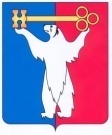 АДМИНИСТРАЦИЯ ГОРОДА НОРИЛЬСКАКРАСНОЯРСКОГО КРАЯПОСТАНОВЛЕНИЕ06.11.2020	г. Норильск	№ 569О внесении изменений в постановление Администрации города Норильска 
от 30.07.2009 № 372 В целях совершенствования контроля за деятельностью муниципальных унитарных предприятий муниципального образования город Норильск (далее по тексту - Предприятия), своевременной выработки управленческих решений, направленных на стабилизацию финансового состояния Предприятий, в соответствии с Федеральным законом от 14.11.2002 № 161-ФЗ «О государственных и муниципальных унитарных предприятиях»,ПОСТАНОВЛЯЮ: 1. Внести в постановление Администрации города Норильска «Об утверждении Порядка мониторинга кредиторской задолженности муниципальных унитарных предприятий муниципального образования город Норильск и Порядка реструктуризации просроченной кредиторской задолженности муниципальных унитарных предприятий муниципального образования город Норильск» от 30.07.2009 № 372 (далее - Постановление) следующие изменения:1.1. Дополнить Постановление новым пунктом 3 следующего содержания:«3. Поручить муниципальному казенному учреждению «Управление потребительского рынка и услуг»:- осуществлять мониторинг кредиторской задолженности Предприятий в Порядке мониторинга, утвержденном пунктом 1 настоящего постановления;- осуществлять отслеживание процесса реструктуризации Предприятиями просроченной кредиторской задолженности в Порядке реструктуризации, утвержденном пунктом 2 настоящего постановления;- предоставлять заместителю Главы города Норильска по собственности и развитию предпринимательства информацию о состоянии кредиторской задолженности и о реструктурированной задолженности Предприятий по состоянию на конец 1 квартала, 1 полугодия и 9 месяцев в срок до 30 апреля, 31 августа, 30 ноября соответственно, за год – до 1 мая года, следующего за отчетным.1.2. Пункт 3 Постановления считать пунктом 4 Постановления и изложить его в следующей редакции:«4. Руководителям Предприятий обеспечить предоставление в муниципальное казенное учреждение «Управление потребительского рынка и услуг» информации о кредиторской задолженности и о реструктурированной задолженности в соответствии с утвержденными формами (приложения 1, 2) и в сроки, предусмотренные соответственно Порядком мониторинга и Порядком реструктуризации.». 2. Внести в Порядок мониторинга кредиторской задолженности муниципальных унитарных предприятий муниципального образования город Норильск (далее - Порядок мониторинга), утвержденный Постановлением, следующие изменения:2.2. В пунктах 2.1, 2.2, 2.3, 2.4 Порядка мониторинга слова «Управление потребительского рынка и услуг Администрации города Норильска» в соответствующих падежах заменить словами «МКУ «Управление потребительского рынка и услуг»» в соответствующих падежах.3. Внести в Порядок реструктуризации просроченной кредиторской задолженности муниципальных унитарных предприятий муниципального образования город Норильск, утвержденный Постановлением (далее - Порядок реструктуризации), следующие изменения: 3.1. В пунктах 2.4, 2.5, 2.6 Порядка реструктуризации слова «Управление потребительского рынка и услуг Администрации города Норильска» в соответствующих падежах заменить словами «МКУ «Управление потребительского рынка и услуг»» в соответствующих падежах.4. Опубликовать настоящее постановление в газете «Заполярная правда» и разместить его на официальном сайте муниципального образования город Норильск.Исполняющий полномочияГлавы города Норильска	  Н.А. Тимофеев